……/……/20…İŞYERİNDE KAVGATUTANAĞIİşyerinde görev yapmakta olan ………………………….. isimli işçi ile …………………… isimli işçi…../……/20… tarihinde işyerinde kavga etmiş olup olayın ayrıntıları aşağıda açıklanmış ve iş bu tutanak ismi yazılı olanlar tarafından birlikte kayıt altına alınmış ve imzalanmıştır.İmza	İmza	İmzaAdı   Soyadı		Adı   Soyadı		Adı Soyadı Ünvanı	Ünvanı		ÜnvanıKavganın özeti : Buraya, olayın tam olarak nasıl olduğu ayrıntılı bir şekilde yazılacaktır.  İşçilerin  görevi, olayın nasıl gerçekleştiği, tarihi-saati, bu tespitin kimin tarafından yapıldığı vs.Tutanağın düzenlendiği; İşyeri  adı / Adres	:Tutanak   Saati	:İşçi  TC  No	:NOT: Tutanakta imzası alınanların içinde en az birisinin kavga olayının şahidi olması önemlidir. Ayrıca kavga eden işçinin ikiden fazla olması durumunda tamamının ismi tutanağa eklenmelidir.  İmzası alınan işçiler içinde kavga eden işçiler de olabilir.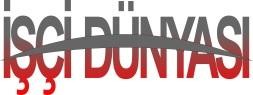 